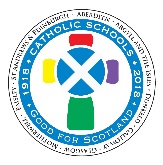 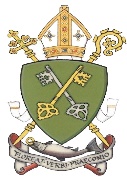 Icon Contact DetailsName.…………………………………………………………………..Parish.………………………………………………………………….Dates hosting………………………………………………………….Email..………………………………………………………………….Phone number.………………………………………………………..Protecting your InformationInformation provided on this form, together with all other personal data held about this individual by the Parish and the Archdiocese of Glasgow, is processed in accordance with the Diocese's Privacy Notice which is available at http://www.rcag.org.uk/index.php/the-archdiocese/diocesan-curia/privacy-notice 